附件1广东志愿者信息管理服务平台网站个人注册指南2017-03-05平台简介为适应志愿服务事业的快速发展，团广东省委联合广东省文明办、广东省志愿者联合会等单位开发建设广东志愿者信息管理服务平台（下称“i 志愿”平台）。“i志愿”平台 3.0 按照全国首个志愿服务领域行业标准——《志愿服务信息系统基本规范》(MZ/T 061-2015)开发建设，涵盖网站、手机 APP、轻应用、微信城市服务和支付宝城市服务等应用载体，基础功能是志愿者实名注册、服务活动报名、服务时长记录，在此基础上推动人员、组织、活动的供需对接，实现志愿服务全过程一体化、流程化的在线服务管理，为民众、志愿者和志愿服务组织提供便捷的使用体验。网站的使用方法(个人用户使用方法)如何进入网站在浏览器输入 www.gdzyz.cn，或搜索“广东志愿者”，进入网站。如何注册个人帐号在网站首页右上角点击“注册”，如图：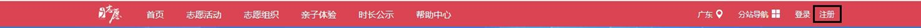 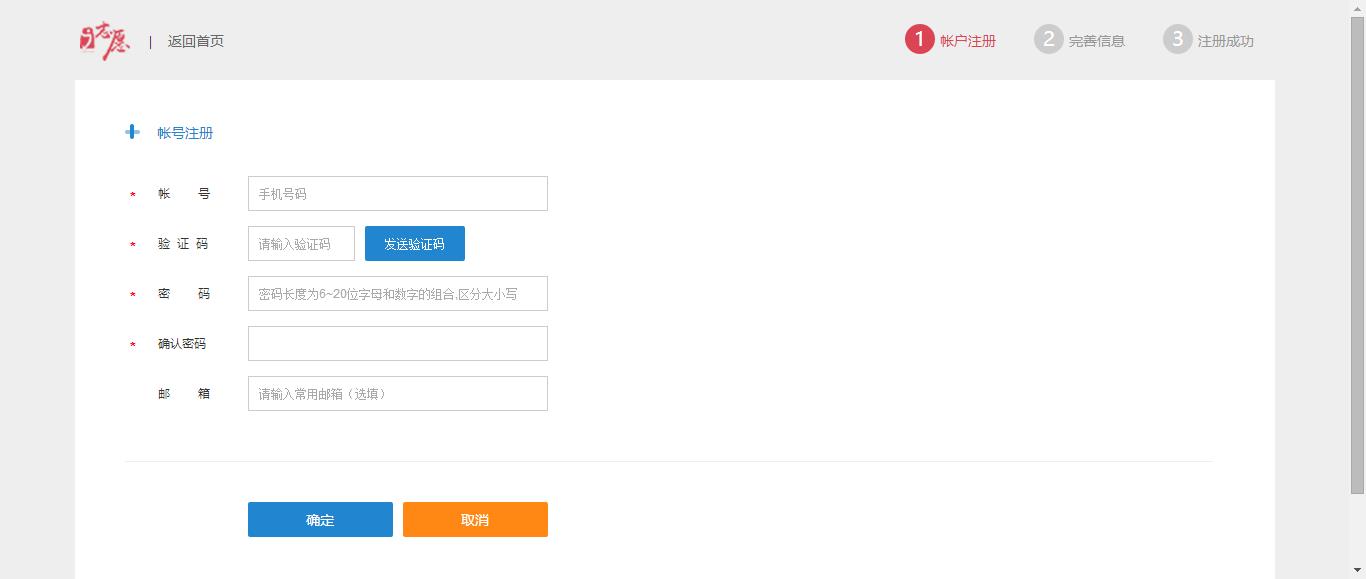 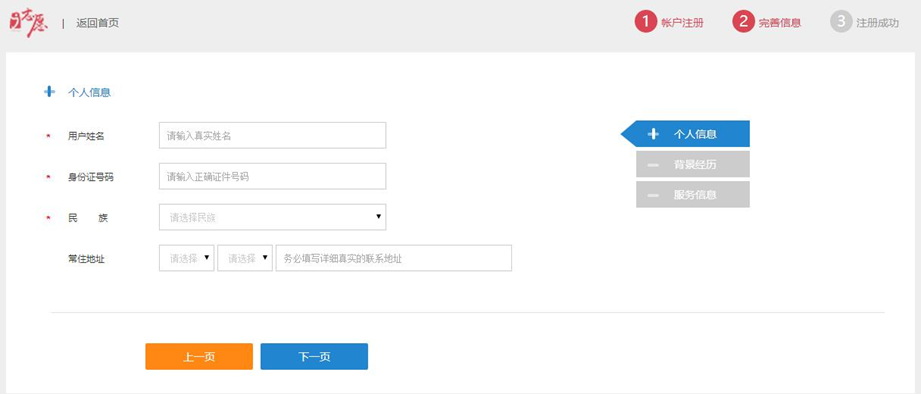 居住地址：广州市番禺区大学城华南师范大学+宿舍地址。背景经历如图填写：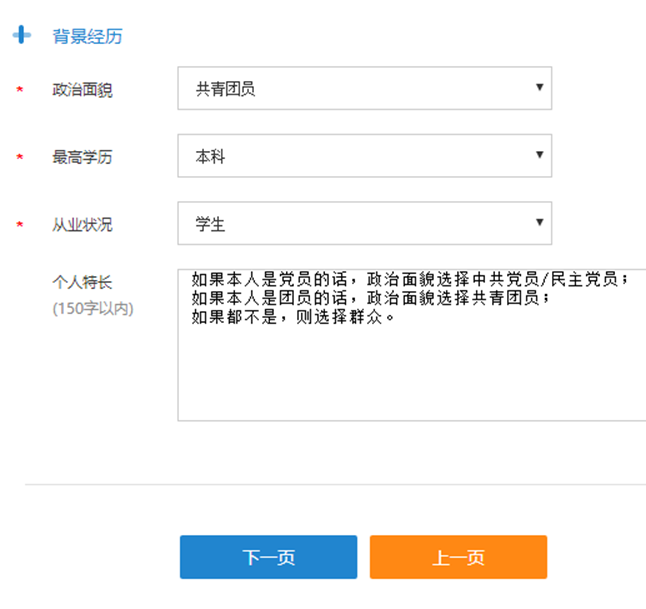 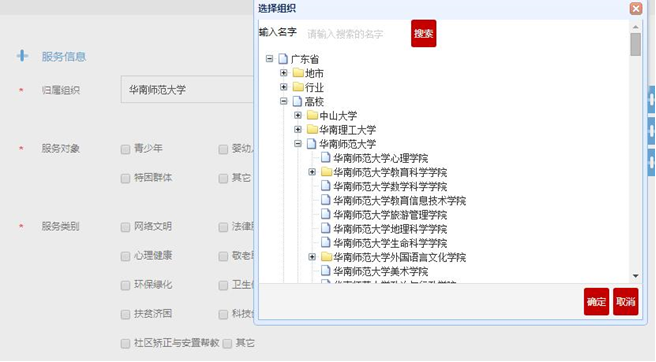 “归属组织”与“居住地址”须在同一行政区域。点击归属组织的空，按图中所示，双击“广东”，双击“高校”，双击“华南师范大学”，如果：①属于校青协的部门/队伍成员或者队伍队员，或者②同时属于校青协的部门/队伍和院青协的部门/队伍，则以上情况以校青协为主；若同时是校青协部门成员和队伍队员，则以校青协部门成员为主；不属于校青协的同学，则选择自己所在的学院。归属组织一定不能填错，否则会很麻烦！ 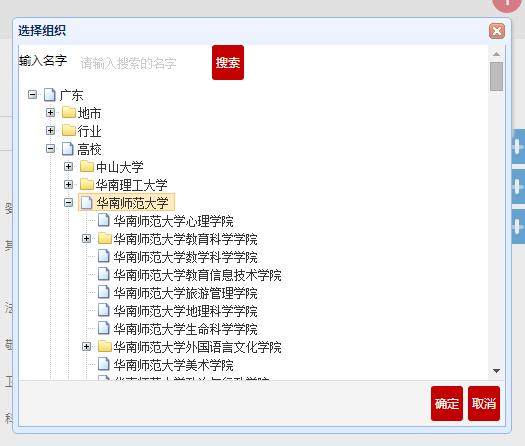 校青协成员：选择华南师范大学→华南师范大学青年志愿者协会（大学城校区）→华南师范大学大学城校青协**部门/队伍，如图：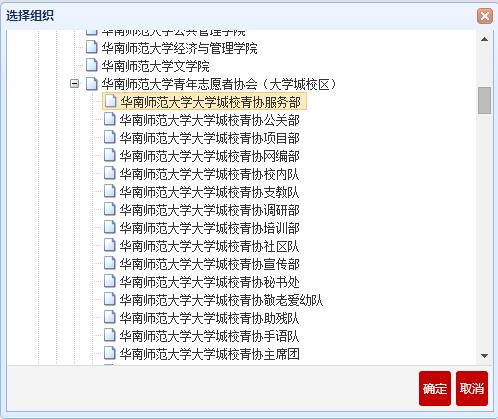 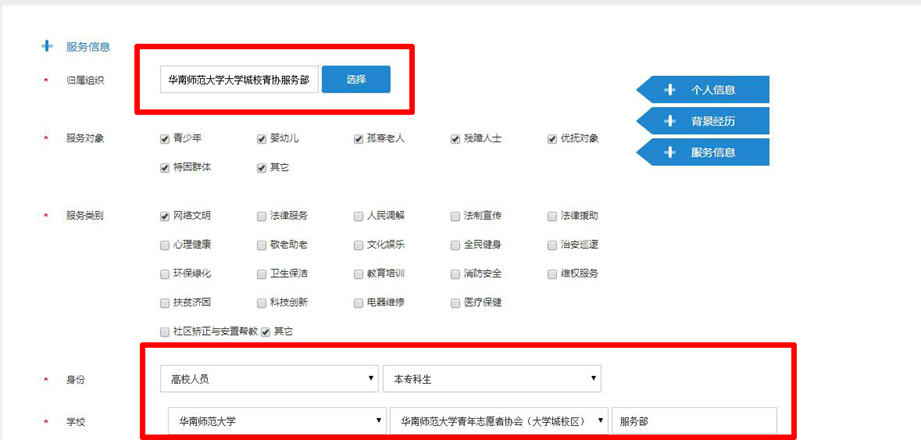 院青协成员：选择华南师范大学→华南师范大学**学院，如图：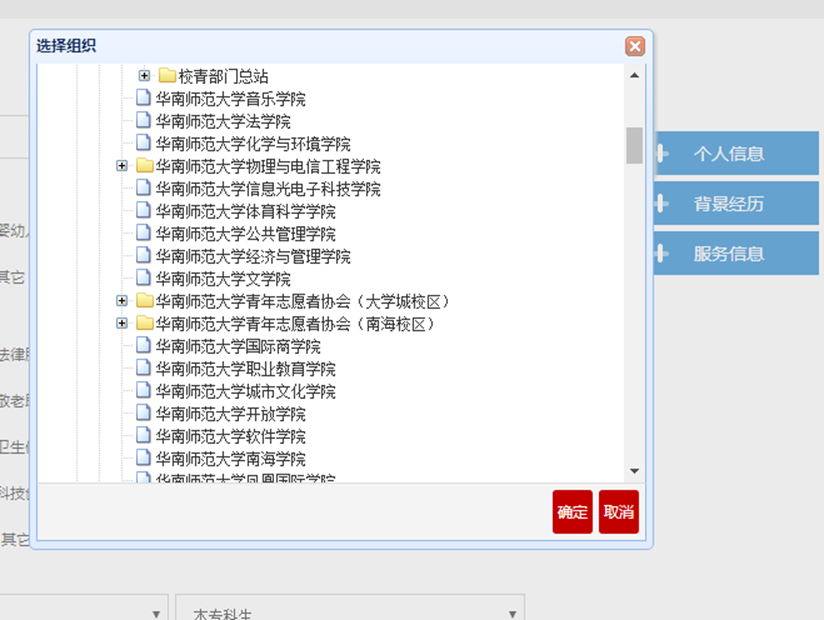 “学校”一栏：校青协成员填写为“华南师范大学青年志愿者协会（大学城校区）”，班级填写**部门/队伍，非校青协填写其所在学院、班级随后阅读并同意《服务协议》，最后点击页面底部的“立即注册”。系统将对注册用户身份信息进行匹配校验，待身份信息匹配校验完成后，归属组织管理员会对注册用户进行最终审核。审核结果将以短信方式通知。已注册在其他组织的用户，如何更改其组织为高校在浏览器输入http://www.gdzyz.cn/ 进入广东志愿者网。在页面右上角点击“登录”进入登录页面，输入注册填写的账号（一般为证件号码）、密码及验证码，点击“登录”。登录后点击右上角自己的名字进入后台，点击“完善资料”，如图：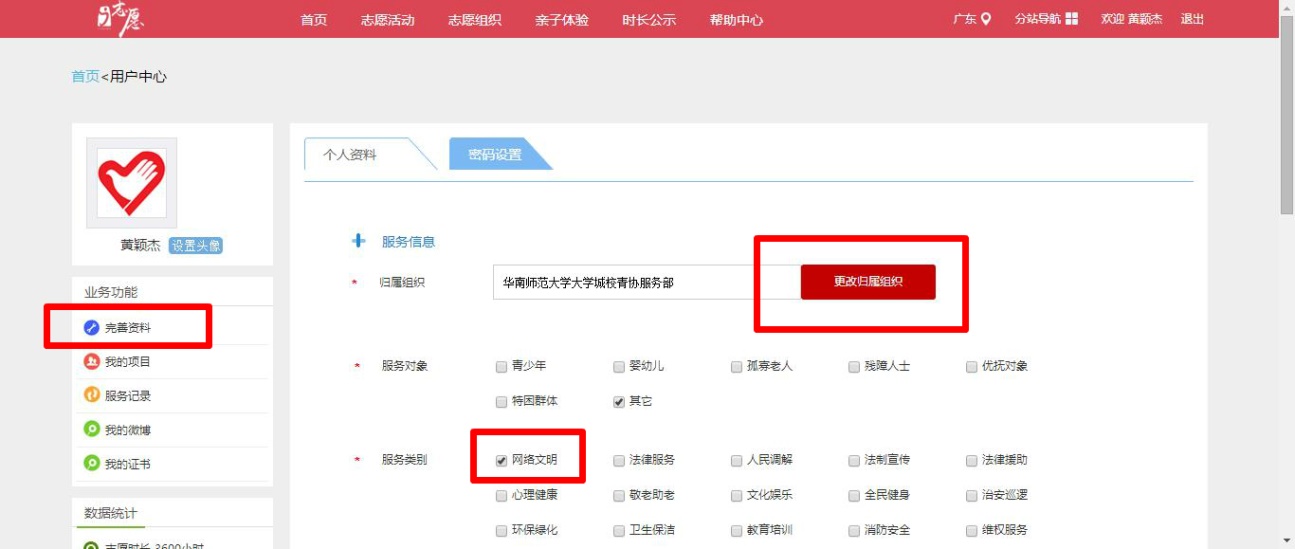 在“完善资料”处“更改隶属组织”即可（隶属组织请参照“2、如何注册个人账户”）如何登录个人帐号个人用户账号要归属单位的账号通过审批后才能登录。在网站首页右上角点击“登录”进入登录页面，输入注册填写的帐号（一般为手机/邮箱/证件号码）、密码及验证码，点击“登录”即可。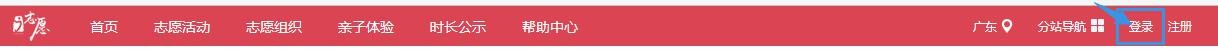 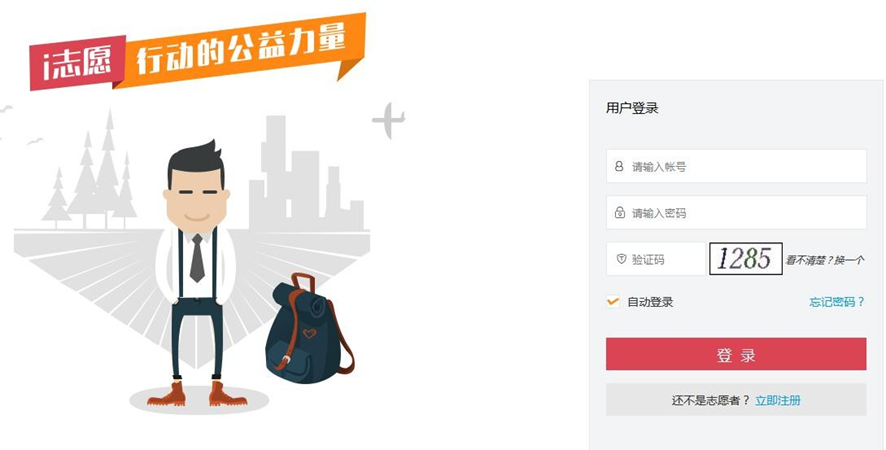 如何找回个人帐号密码进入登录页面，点击右下方“忘记密码”进入找回密码页面，按要求填写帐号信息，通过短信验证码或回答问题的方式重置密码。为顺利找回密码，注册帐号时请务必填写正确的手机号码等信息。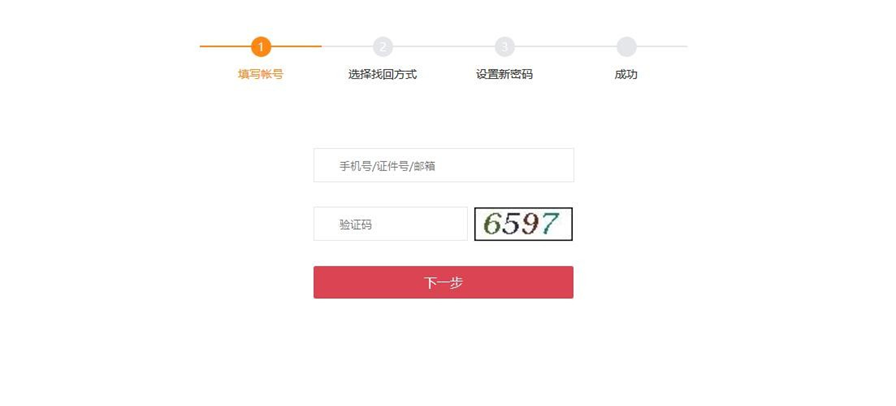 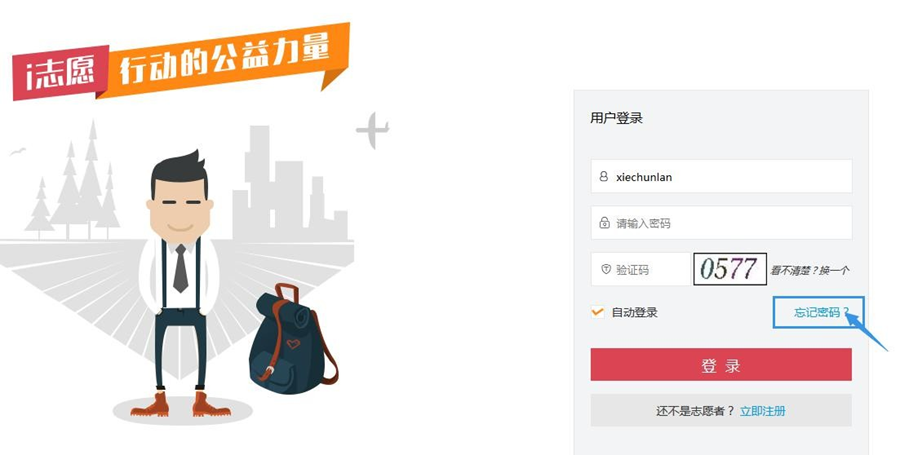 如何搜索报名活动点击网站导航栏“志愿活动”，进入“志愿活动”页面，查看志愿活动，可按照状态、时间、地域查询，或输入关键字进行条件搜索活动。点击活动图片\活动标题\马上报名按钮，查看活动详情，点击“我要报名”完成活动报名，等待发布此活动的志愿者组织管理员审核录用，录用结果将以短信方式通知。（注:前端页面显示活动为“马上报名”的活动才可以进行报名，显示“报名未开始”或者“报名结束”不可进行活动报名）。建议关注“i志愿”微信服务号并绑定账号，可微信实时接收服务消息。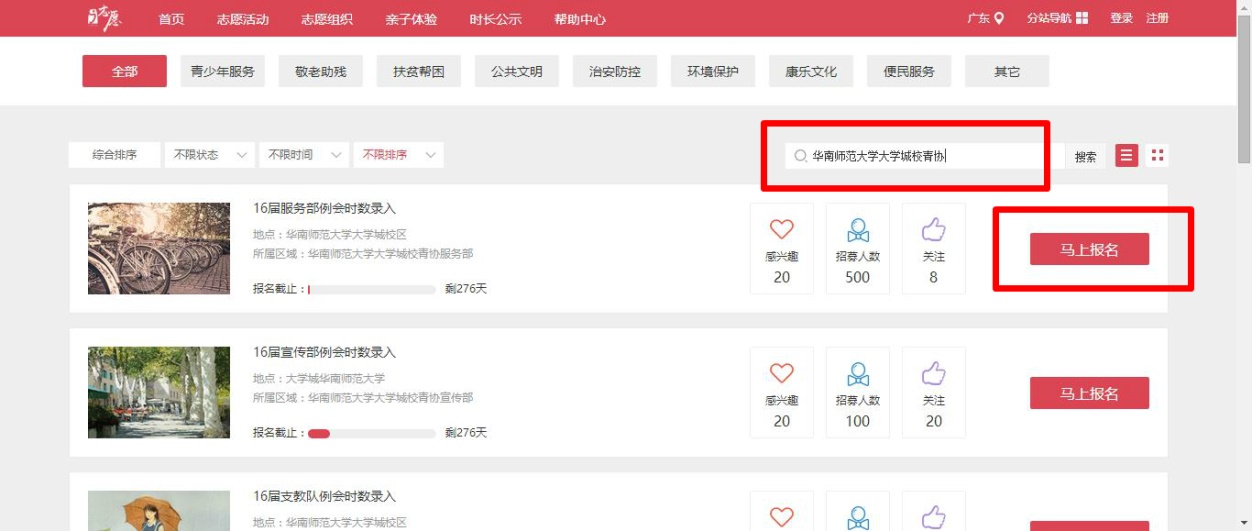 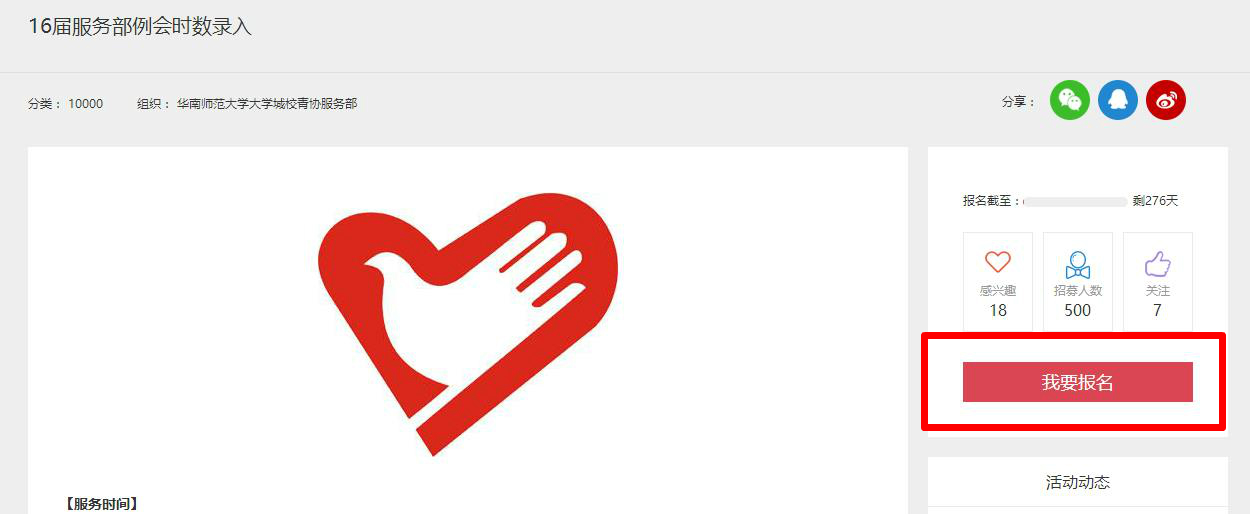 如何查看志愿组织点击网站页面导航栏“志愿组织”，进入“志愿组织”页面，可以看到组织的志愿者人数、志愿活动数和服务时长。点击查看下属组织可以看到该组织下的归属组织。组织分别为地市、行业、高校、社会组织等。如何查看志愿服务时长公示点击网站页面导航栏“时长公示”，进入“时长公示”页面，设置 条件进行搜索。点击活动图片\活动标题\查看详情按钮，查看参加活动人员的志愿服务时长，如对某个志愿者服务时长有异议，可点击“我有异议”，在图示框内填写反馈意见，将通知到此活动管理员。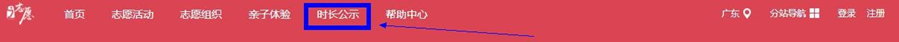 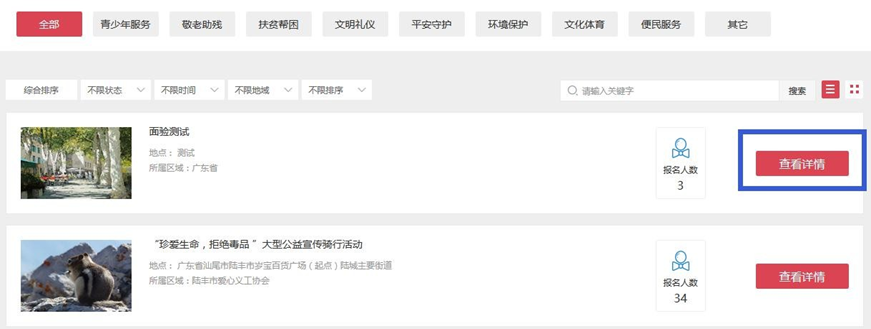 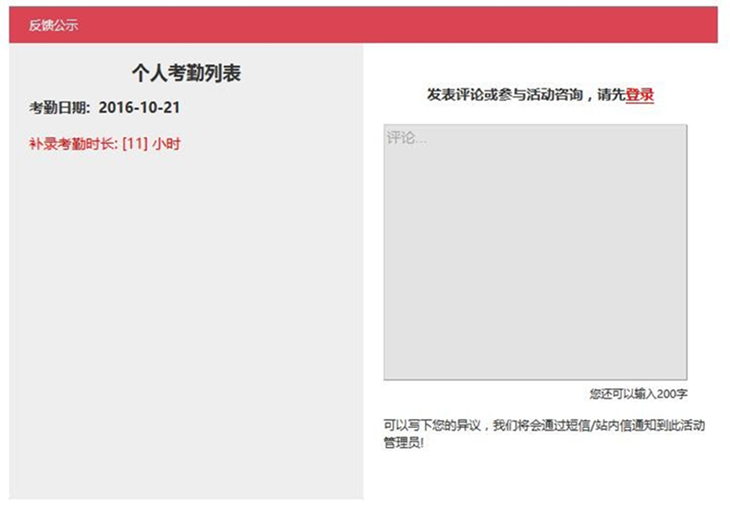 如何进行活动考勤目前活动的考勤主要由个人通过微信城市服务、“i 志愿”微信服务 号进行扫描二维码签到签退（具体参照微信/支付宝城市服务使用方法），或者由活动管理员在管理后台进行时长补录（具体步骤参照组织管理时长补录的方法），系统将记录服务时长并进行公示。如何管理个人用户中心登录后点击网站右上角个人姓名，点击“用户中心”，进入个人空间。个人用户可修改个人头像，发布微博，完善个人资料，查看参与的活动项目，服务记录、我的微博等。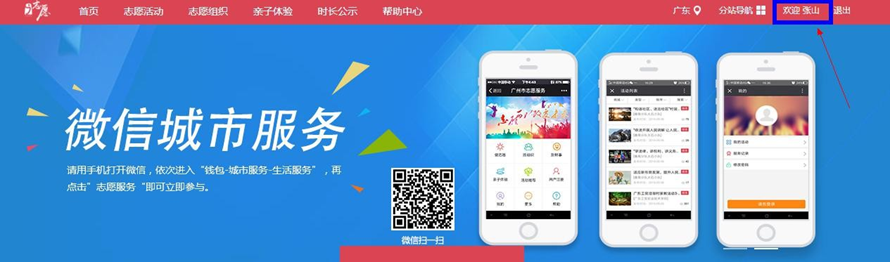 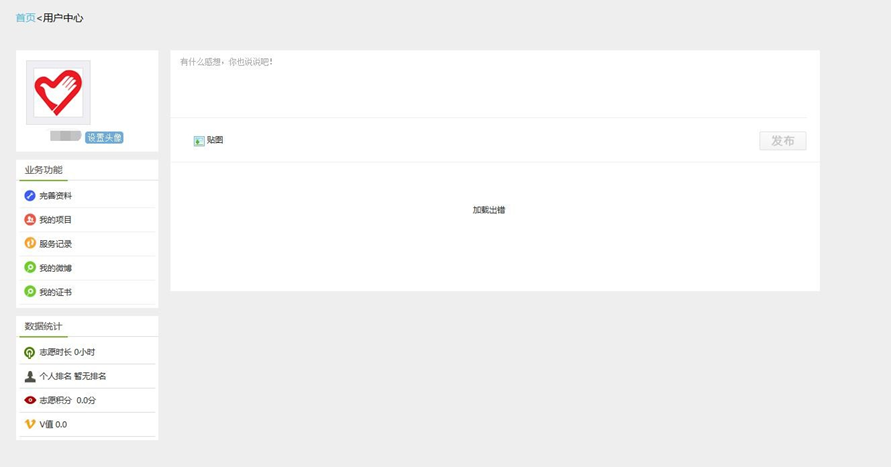 